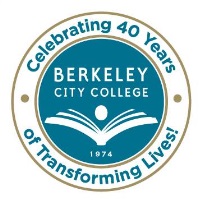 COLLEGE ROUNDTABLE FOR PLANNING AND BUDGET
AGENDAMonday, September 15, 201412:15 pm – 1:30 pmBCC Conference Room 451A/BChair:  Debbie Budd, President
Agenda Review		DebbieReview of Accomplishments and Measurable Outcomes from 2013-2014	DebbieSetting Goals and Objectives in line with 2014-2015 District Goals	Tram/KatherineSetting Audacious GoalsShared Governance Manual and Flow Chart	May/TramEquity Planning Timelines and Updates	Brenda/CarlosBudget Discussion		May/Shirley/KatherineSSSPPASSSpecial ProjectsEquity PlanningEducational Master Planning	Tram	Re-Validation of our Mission, Vision and Values at September 23rd Board Meeting	DebbieAccreditation		Jenny/May* * * * * * * * *~ Roundtable meetings are open to the college community ~Our Mission:  Berkeley City College’s mission is to promote student success, to provide our diverse community with educational opportunities, and to transform lives.Our Vision:  Berkeley City College is a premier, diverse, student-centered learning community, dedicated to academic excellence, collaboration, innovation and transformation.